                                           Oggi 　ﾋｭｰﾏﾝﾈｯﾄ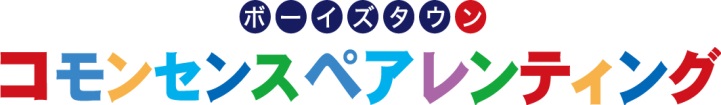 　　                  子育て支援ﾌﾟﾛｼﾞｪｸﾄ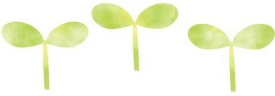 代　表　 香川 芳美７月定例講座のお知らせ梅雨の候、不安定な気候も続いていますが、お健やかにお過ごしでしょうか？７月の定例講座は、大阪市西淀川区にて開催致します。　コモンセンスペアレンティング幼児版の紹介講座(ダイジェスト版講座)、そして、それを活用できるスキル練習を目的とした定例講座を開催致します。　良好で前向きな親子関係の構築を可能にし、子どもと過ごす毎日の中で、子どもの良い行動を増やして、悪い行動を減らす。そして、また、子どもが社会でうまくやっていける様々な適応行動とは？そして、それをどうして教えたらよいかをご一緒に学びましょう！指導者皆さまにおきましては、日々のCSPへのご尽力ありがとうございます。上級検定受講・またはそれに向けての学びを進めてくださっている方々からは、益々、理解が深まり、より支援の力のアップになったなどお声を伺っておりますが、定例講座では、紹介講座の技術、そして、社会スキルのワークやスキル練習を円滑に行ってもらうスキルアップを中心に進める予定です。全く初めての方のご参加も可能ですので(午前中より参加をお願いします)、幼児版のスキルアップ、上級指導者検定講習、また、学齢期版養成講座受講などに向けた予習学習に、ご活用頂きたく、ご参加をお待ちしております。記日　 時 ：　平成　２７年 7月２５日(土)　10：００～１６：４５　（一部参加OK）場　 所　： 西淀川区在宅サービスセンター　　(大阪市西淀川区千舟２丁目7-7)　http://www.fukufuku.or.jp/当日のご連絡080-6116-1120　八田 又は、080-3108-0950　香川まで内　 容　：  １０：00～１２：30 　　CSP幼児版ダイジェスト講座　　　　　 　１３：３０～１7：00　　 CSP社会スキルのワークとスキル練習(ご自身の問題に置き換えて実践してみましょう！)受講料　：　一般　１００円　　一般会員：無料　　（各種講座に一般の方も割引対応させて頂くために一般会員募集となりました。詳しくは、HPの会員制度をご覧ください）　　　　　　　非会員指導者：１５００円　　会員指導者：午前中　３００円　午後７００円 　　　＊当日会場にてお支払ください    ＊お子様連れOK、一部参加OK、どなたでもお気軽にご参加くださいませ。＊午前中参加の会員指導者で、PP（Ver 7+α）ご希望の方は、USB(氏名明記)をご持参ください。また、解説書をお渡し致しますので、ご希望の方は、予めお申込みください。**************************************************************************お申込みは、定例講座受講希望と明記の上、下記の内容を　oggicspnet@yahoo.co.jpへお届けください。お名前：ご住所：ご連絡先アドレス/電話番号：資格の有無：幼児版指導者（有　/無）　学齢期版指導者（有/無）　普及版（有/無）会員登録　；　有　/　無　/　登録希望参加時間　：　午前　/　午後　/　一日　/　未定　/　一部参加（　　～　　時）ご質問など： 